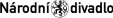 RÁMCOVÁ SMLOUVA O ROZVOJI WEBOVÝCH STRÁNEK, JEJICH SPRÁVĚ, PODPOŘE A ÚDRŽBĚ VČETNĚ HOSTINGU Č. J.8449/23SMLUVNÍ STRANY:SYMBIO Digital, s.r.o.sídlo/místo podnikání: Na Maninách 1040/14, 170 00 Praha 7korespondenční adresa: Na Maninách 1040/14, 170 00 Praha 7IČ: 26492407DIČ: CZ26492407zastoupen/a: Liborem Šimonem, jednatelembankovní spojení: Raiffeisenbank, č. účtu: xxxxxxxxxxxxxxxxxxxkontaktní osoba: Miroslav VodráškoTel., e-mail: +420 xxxxxxxxxxxxxxxxxxxxx@symbio.agency(dále jen „poskytovatel“)na straně jedné aNárodní divadlosídlo: Ostrovní 1, Praha 1IČ: 00023337DIČ: CZ00023337zastoupeno: prof. MgA. Janem Burianem, generálním ředitelembankovní spojení: Česká národní banka, č. účtu: xxxxxxxxxxxxxxxxxxxxxxkontaktní osoba: Michal PopelkaTel. e-mail: +420 xxxxxxxxxxx xxxxxxxxxxxxxxx@narodni-divadlo.cz(dále jen „objednatel“)na straně druhéSmluvní strany uzavřely níže uvedeného dne, měsíce a roku dle ust. § 2586 a násl. a § 2358 a násl. zákona č. 89/2012 Sb., občanského zákoníku (dále jen „občanský zákoník“), § 61 zákona č. 121/2000 Sb., o právu autorském, o právech souvisejících s právem autorským a o změně některých zákonů, ve znění pozdějších předpisů (dále jen „autorský zákon“), tuto Smlouvu o rozvoji webových stránek, jejich správě, podpoře a údržbě včetně hostingu (dále jen „Smlouva“).ÚČEL A PŘEDMĚT SMLOUVYTato smlouva se uzavírá za účelem zajištění provozu a rozvoje webových stránek objednatele (dále jen „web“), zahrnující správu webu, jeho podporu a údržbu včetně hostingu. Web je v první řadě nástrojem pro plnohodnotný online prodej a rezervaci produktů a služeb objednatele (e-shop), současně nástrojem pro budování značky a šíření dobrého jména objednatele, získávání a udržování zákazníků, komunikaci s širokou i odbornou veřejností, s novináři a mecenáši.Předmětem Smlouvy je závazek poskytovatele zajistit pro objednatele následující plnění, jejichž specifikace je stanovena dále i v Příloze č. 1 této smlouvy:správa, podpora a údržba webu po dobu účinnosti smlouvy,rozvoj webu (programátorské a s nimi spojené práce a vývoj nových aplikací) podle požadavků objednatele (služby poskytované poskytovatelem v rámci plnění dle bodů 1.2.1. a 1.2.2. dále jen jako „služby"), (výsledky programátorských prací nebo jiná činnost provedená dle bodu 1.2.2. mající charakter díla ve smyslu § 2586 občanského zákoníku dále jen jako „dílo"). Objednatel se zavazuje dílo převzít a zaplatit za dílo a služby poskytovateli cenu sjednanou v čl. 6 této smlouvy.OBJEDNÁVKY DÍLČÍCH PLNĚNÍ (ROZVOJ WEBU)Požadavky na rozvoj webu budou předávány poskytovateli na základě písemných žádostí objednatele o cenovou kalkulaci a harmonogram realizace požadavku. Poskytovatel je povinen cenovou kalkulaci a harmonogram realizace požadavku zpracovat a předat objednateli bez zbytečného odkladu podle složitosti požadavku, nejpozději však do deseti pracovních dnů ode dne jeho uplatnění. Pokud je požadavek objednatele nejasný nebo neúplný, může si poskytovatel vyžádat jeho vyjasnění nebo doplnění do tří pracovních dnů. Lhůta na poskytnutí cenové kalkulace a harmonogramu poté začíná běžet až po vyjasnění požadavku objednatelem.V případě nesouhlasu objednatele s cenovou kalkulací a harmonogramem realizace požadavku vyvolá objednatel jednání ke stanovení nové cenové kalkulace a harmonogramu realizace požadavku, případně ve spojení s úpravou požadavku. Objednatel ve stejné lhůtě jako v bodě 2.1 upraví na základě výsledku jednání smluvních stran cenovou kalkulaci a harmonogram realizace požadavku.Souhlasí-li objednatel s cenovou kalkulací a harmonogramem realizace požadavku, vystaví písemnou objednávku, která se považuje za návrh na uzavření dílčí smlouvy.Pokud je objednávka v souladu s cenovou kalkulací a harmonogramem realizace požadavku ze strany objednatele, je poskytovatel povinen objednávku písemně potvrdit do druhého pracovního dne ode dne jejího obdržení.Potvrzení objednávky poskytovatelem se považuje za přijetí návrhu dílčí smlouvy. Dílčí smlouva se považuje za uzavřenou v okamžiku, kdy bude písemné potvrzení objednávky poskytovatelem doručeno objednateli.Objednatel souhlasí s tím, že činnost poskytovatele realizovaná dle tohoto článku Smlouvy, tedy analýza poptávky, příprava cenové kalkulace (vč. nové cenové kalkulace) a harmonogramu, jakož komunikace o nich s objednatelem a jakékoli jejich další úpravy, budou objednateli účtovány na základě hodinové sazby dle odst. 6.1.2. Smlouvy. To platí i v případě, pokud se objednatel nakonec rozhodne rozvoj webu dle cenové kalkulace a harmonogramu nerealizovat.STANOVENÍ DOHODY O ÚROVNI POSKYTOVANÝCH SLUŽEB – SLA (SERVICE LEVEL AGREEMENT):Poskytovatel zajistí pro objednatele správu, podporu a údržbu webu včetně hostingu.Čas nahlášení závady, stav řešení závady, čas odstranění závady a časovou náročnost odstranění závady bude objednatel prokazatelně řádně evidovat. Způsob nahlašování závad vůči poskytovateli, nahlašování velmi závažných (kritických) a dalších závad, specifikace závažnosti závad a reakční lhůty poskytovatele pro řešení nahlášených závad jsou uvedeny v Příloze č. 1 této smlouvy.Garance dostupnosti webu se stanovuje na 99,5 % měsíčně, přičemž do nedostupnosti webu se nezapočítává nedostupnost vyvolaná plánovanými technologickými odstávkami za účelem údržby nebo aktualizace systému na straně poskytovatele, pokud jsou splněny následující podmínky:3.3.1 odstávka proběhne maximálně 2x měsíčně v čase 22:00-06:00 tak, aby byl minimalizován vliv odstávky na web;3.3.2.každá odstávka bude trvat v uvedeném časovém rozmezí dohromady maximálně 2 hodiny;3.3.3 objednatel bude o každé odstávce informován alespoň 24 hodin předem.Kvalita a rozsah poskytování správy, podpory a údržby webu je stanovena v Příloze č. 1 Smlouvy.LICENCEPro případ, že činností poskytovatele pro objednatele dle této smlouvy vznikne dílo ve smyslu autorského zákona, se poskytovatel zavazuje poskytnout objednateli na základě této smlouvy oprávnění k výkonu práva dílo užít, tj. licenci, ve smyslu příslušných ustanovení občanského zákoníku a autorského zákona. Poskytovatel touto smlouvou poskytuje objednateli licenci k užití díla nebo jeho částí všemi způsoby užití, zejména, nikoliv však výlučně, k účelu, ke kterému bylo takové dílo poskytovatelem vytvořeno v souladu s touto smlouvou, a to v neomezeném rozsahu.Licence dle této smlouvy je udělována na dobu neurčitou. Licence dle této smlouvy je dále udělována jako neomezená územním či množstevním rozsahem, a rovněž tak neomezená způsobem nebo rozsahem užití, zejména je objednatel oprávněn (poskytovatel uděluje objednateli souhlas) dílo rozmnožovat, rozšiřovat, sdělovat veřejnosti, upravovat, zpracovávat, překládat, či měnit jeho název a též je oprávněn jej spojovat s jiným dílem, zařazovat do souborného díla a uvádět dílo pod svým jménem.Licence poskytnutá dle této smlouvy je převoditelná a postupitelná, tj. je udělena s právem udělení sublicence či postoupení jakékoliv třetí osobě objednatelem. Objednatel současně není povinen licenci využít.Povinnost týkající se licence platí pro poskytovatele i v případě zhotovení části takového díla subdodavatelem.Poskytovatel garantuje, že žádná část díla nebo její používání v souladu s touto smlouvou, jejím účelem a příslušnou dokumentací nebude porušovat autorská práva nebo jiné právo duševního vlastnictví poskytovatele či jiné osoby. Poskytovatel nahradí objednateli veškeré škody a náklady související s takovým porušením práv duševního vlastnictví třetích osob. Toto ustanovení se nepoužije, jsou-li nároky uplatněny z důvodu, že objednatel nebo třetí osoba, které objednatel zpřístupnil předmět práv duševního vlastnictví, jej užíval(a) v rozporu s touto smlouvou, jejím účelem a příslušnou dokumentací.Objednatel bude mít po celou dobu platnosti smlouvy právo obdržet na vyžádání do 10 pracovních dnů zdrojový kód databáze (veškerých dat) a testovacího prostředí (testovacího webu). Tato data obdrží objednatel ve standardním a snadno importovatelném strukturovaném formátu. Příprava těchto dat bude poskytovatelem zpoplatněna hodinovou sazbou dle odst. 6.1.2.Poskytovatel výslovně prohlašuje, že udělení veškerých práv uvedených v této části 4 smlouvy nelze ze strany poskytovatele vypovědět a že na udělení těchto práv nemá vliv ani ukončení platnosti smlouvy.Omezení ve vztahu k ustanovením této části 4 smlouvy:U použití Služeb třetích stran poskytovatel předá objednateli všechny přístupy, popřípadě budou přístupy registrované na účet objednatele. Licence ke Službám třetích stran se řídí jejich licenčními podmínkami.Web běží na platformě datocms.com třetí strany s názvem společnosti DATO SRL, Via Botticini 3, 50100 Firenze, Italy P.IVA 06969620480. Poskytovatel má vypořádána veškerá licenční práva. Cena za licenci je zahrnuta v měsíčním paušálu dle čl. 6.1.1 této smlouvy.V případě ukončení Smlouvy se poskytovatel zavazuje předat objednateli společně s ostatními podklady k webu ve smyslu čl. 10.6 Smlouvy veškeré přístupy, podklady a zdrojové kódy k platformě datocms.com třetí strany dle čl. 4.9 této smlouvy potřebné k tomu, aby web mohl běžet na stávající platformě i nadále po ukončení smlouvy.DOBA TRVÁNÍ SMLOUVY A MÍSTO PLNĚNÍTato smlouva se uzavírá na dobu určitou, a to do 31. 12. 2026, nebo do vyčerpání částky 1 990 000 Kč bez DPH.Místem plnění smlouvy jsou veškerá místa, ve kterých objednatel provozuje nebo bude provozovat svoji činnost, místa, kde provozují nebo budou provozovat svoji činnost subjekty spolupracující s objednatelem, a místa, kde provozuje nebo bude provozovat svoji činnost poskytovatel. Strany pro vyloučení pochybností sjednávají, že pokud je možné službu ze strany poskytovatele poskytnout prostřednictvím vzdáleného přístupu, nemůže objednatel požadovat osobní přítomnost osob na straně objednatele na místě dle svého určení.Veškerá komunikace bude probíhat v českém jazyce a veškeré výstupy, u nichž to jejich povaha připouští, budou vyhotoveny a/nebo poskytnuty v českém jazyce.CENA A PLATEBNÍ PODMÍNKYSmluvní strany se dohodly na následujících cenách:Měsíční paušál sestávající:ze služeb třetích stran – viz  Př. č. 3:částka bez DPH:			14 100 Kč / měsícčástka DPH ve výši 21 %:		2 961 Kč / měsícčástka včetně DPH:		17 061 Kč / měsícab) z počtu 8 předplacených člověkohodin pro správu, podporu a údržbu webu v hodinové sazbě dle bodu 6.1.3, které budou v případě nevyužití převedeny do následujícího měsíce částka bez DPH:			15 200 Kč / měsícčástka DPH ve výši 21 %:		3 192 Kč / měsícčástka včetně DPH:		18 392 Kč/ měsícMěsíční paušál celkemčástka bez DPH:			29 300 Kč / měsícčástka DPH ve výši 21 %:		6 153 Kč / měsícčástka včetně DPH:		35 453 Kč/ měsíc6.1.2	Hodinová sazba (člověkohodina) za práce na rozvoji a doplnění webu, které je objednatel oprávněn, nikoli však povinen, zadávat poskytovateli jako požadavky na rozvoj a doplnění webu:částka bez DPH:			1 900 Kččástka DPH ve výši 21 %:		399 Kččástka včetně DPH:		2 299 Kč6.1.3	Poplatek za každého uživatele, kterým bude překročen maximální počet uživatelů stanovený v parametrech Data CMS viz Př. č. 3, bude ve výšičástka bez DPH:			9 EUR / měsícCelková cena plnění podle této smlouvy po dobu jejího trvání nesmí překročit částku 1 990 000 Kč bez DPH, pokud se strany nedohodnou jinak. Poskytovatel upozorní objednatele po dosažení 80 % této částky na to, že se blíží její vyčerpání.Přepočet částek EUR do CZK a CZK do EUR se bude řídit kurzem EUR/CZK a CZK/EUR aktuálním v době splatnosti poplatku dle čl. 6.1 této smlouvy.Ceny uvedené v čl. 6.1.2 této smlouvy jsou stanoveny dohodou smluvních stran, vychází z nabídky poskytovatele podané před uzavřením této smlouvy a zahrnují veškeré náklady poskytovatele související s předmětem plnění. Změna dohodnuté ceny je možná pouze v případě, že v průběhu plnění této smlouvy dojde ke změně sazby DPH nebo využití inflační doložky; v takovém případě bude poskytovatel účtovat k ceně plnění DPH v procentní sazbě odpovídající zákonné úpravě účinné k datu uskutečněného zdanitelného plnění.Měsíční paušál dle čl. 6.1.1 této smlouvy zahrnuje cenu za správu, podporu a údržbu webu včetně hostingu a včetně DATO         CMS, cookies viz Př. č. 3.V případě prokazatelného překročení parametrů stanovených tímto článkem se objednatel zavazuje uhradit navýšení úhrady.Ceny jsou splatné na základě vystavených daňových dokladů, které musí splňovat náležitosti dle § 29 zákona č. 235/2004 Sb., o dani z přidané hodnoty, ve znění pozdějších předpisů.Ceny dle čl. 6.1 této smlouvy budou hrazeny následovně:6.7.1 Za správu, podporu a údržbu webu včetně hostingu a náklady 3. stran a za práce na rozvoji webu vystaví poskytovatel objednateli daňový doklad zahrnující měsíční paušál dle čl. 6.1.1 této smlouvy za uplynulý kalendářní měsíc, v němž byly správa, podpora a údržba včetně hostingu zajištěny, a dále cenu za práce na rozvoji webu odpovídající hodinové sazbě dle čl. 6.1.2 této smlouvy krát počet odpracovaných hodin, a to vždy nejdříve poslední den příslušného kalendářního měsíce, nejdříve však po předložení výkazu hodin strávených poskytováním služeb v předchozím kalendářním měsíci. Předložený výkaz zohledňuje i předplacené hodiny v rámci měsíčního paušálu. K tomu výkazu může objednatel vznášet připomínky, které však musí důsledně odůvodnit a uvést, proč a v jakém rozsahu s uvedeným výkazem nesouhlasí. Tyto připomínky musí objednatel vznést do 3 dnů po obdržení výkazu, jinak se považuje výkaz za schválený a poskytovatel může vystavit fakturu. Připomínky k výkazu budou řešeny na společném jednání stran. V případě rozporování výkazu je poskytovatel oprávněn pozastavit po dobu potřebnou k vyřešení těchto připomínek poskytování služeb rozvoje webu.. Minimální účtovaná časová jednotka pro služby poskytované poskytovatelem je čtvrt člověkohodina. Člověkohodinou se rozumí práce jednoho pracovníka poskytovatele po dobu 1 hodiny.6.7.2 V případě jakéhokoli zvýšení úhrady za Služby třetích stran se objednatel zavazuje toto zvýšení nad rámec paušální úhrady dle odst. 6.1.1 uhradit. Poskytovatel je povinen informovat o tomto zvýšení objednatele nejpozději spolu s fakturou za příslušný kalendářní měsíc a v rámci měsíčního paušálu dle odst. 6.1.1. toto zvýšení rovnou promítnout. V případě zájmu objednatele o zajištění nových a v odst. 6.1 neuvedených Služeb třetích stran nebo změnu poskytovatele již poskytovaných Služeb třetích stran poskytovatel objednateli sdělí, jaký vliv bude mít tato změna na měsíční paušál dle odst. 6.1.1, případně jaké další úhrady si zapojení nového poskytovatele Služeb třetích stran nebo jeho změna přibližně vyžádají. Po písemném schválení zapojení nového poskytovatele / jeho změny ze strany objednatele bude poskytovatel objednateli fakturovat měsíční paušál v nové výši.Objednatel se zavazuje uhradit cenu na základě vystaveného daňového dokladu vždy do 14 kalendářních dnů od jeho doručení objednateli, a to bankovním převodem na účet poskytovatele uvedený na daňovém dokladu. Zaplacením se rozumí odepsání příslušné částky z účtu objednatele.Objednatel je oprávněn vrátit daňový doklad ve lhůtě jeho splatnosti poskytovateli k opravě a/nebo doplnění. Dnem vrácení daňového dokladu se zastaví běh lhůty jeho splatnosti a objednatel tak není v prodlení s úhradou. Nová lhůta běží od dne, kdy je objednateli vrácen doplněný a/nebo opravený daňový doklad.Objednatel nebude poskytovat zálohy.Inflační doložka6.11.1 Vždy k 1. únoru příslušného roku, počínaje 1. únorem 2025, bude docházet k úpravám hodinové sazby za práce na rozvoji a doplnění webu účtované dle čl. 6.1.2. smlouvy o míru inflace vyjádřenou přírůstkem průměrného ročního indexu spotřebitelských cen za uplynulý/předchozí kalendářní rok, vyhlášenou Českým statistickým úřadem.6.11.2 Poskytovatel zašle písemné oznámení o úpravě cen objednateli vždy nejpozději k 31. lednu příslušného kalendářního roku.6.11.3 Pro vyloučení jakýchkoliv pochybností dojde k úpravě cen dle tohoto ujednání bez nutnosti uzavření dodatku k této smlouvě.OSTATNÍ PRÁVA A POVINNOSTI SMLUVNÍCH STRANPoskytovatel je povinen provést dílo a služby na svůj náklad a na své nebezpečí ve sjednané době. Vlastnické právo k veškerým hmotným součástem týkajícím se jakékoli části díla a nebezpečí škody na nich přechází na objednatele dnem převzetí příslušné části díla objednatelem za podmínek uvedených v této smlouvě. Tím však není dotčeno právo objednatele uplatňovat vady díla za podmínek uvedených v části 8 této smlouvy.Poskytovatel se zavazuje, že bude mít po celou dobu trvání této smlouvy sjednáno platné pojištění odpovědnosti za škodu způsobenou třetím osobám alespoň v pojistné částce 2 000 000 Kč. Pokud je pojistná smlouva sjednána na dobu kratší, než je trvání této smlouvy, je poskytovatel povinen před ukončením platnosti pojistné smlouvy vždy předložit novou pojistnou smlouvu tak, aby pojistné doby na sebe navazovaly, a to až do ukončení doby trvání této smlouvy.Smluvní strany se zavazují, že jakékoliv změny údajů uvedených v záhlaví této smlouvy neprodleně písemně oznámí druhé smluvní straně.Poskytovatel je povinen po dobu trvání této smlouvy i po jejím ukončení zachovávat mlčenlivost o všech skutečnostech, o kterých se v rámci činnosti pro objednatele dozvěděl, zejména o interních IT procesech, jakož i o datech anebo jiných skutečnostech, které jsou důvěrného charakteru, a jejichž vyzrazení by mohlo objednateli způsobit škodu, a nesmí tyto použít ve prospěch svůj nebo třetí osoby. Poskytovatel je však oprávněn využít informace o objednateli (jeho název, logo, odkaz na webové stránky a obecný popis činnosti pro objednatele) jako referenci pro svou vlastní propagaci.Smluvní strany jsou si vědomy toho, že v rámci plnění smlouvy si mohou vzájemně poskytnout informace, které budou považovány za důvěrné informace, a že mohou jejich zaměstnanci získat vědomou činností druhé smluvní strany nebo i jejím opomenutím přístup k důvěrným informacím druhé smluvní strany.Všechny důvěrné informace, které jsou ve vlastnictví jedné smluvní strany, a které tato smluvní strana poskytne druhé smluvní straně, zůstanou výhradním vlastnictvím předávající smluvní strany a přijímající smluvní strana vyvine pro zachování jejich důvěrnosti a pro jejich ochranu stejné úsilí, jako by se jednalo o její vlastní důvěrné informace.Pokud jsou důvěrné informace poskytovány v písemné podobě, je předávající smluvní strana povinna upozornit přijímající smluvní stranu na důvěrnost takového materiálu jejím vyznačením alespoň na titulní stránce nebo obalu.Pokud jsou informace poskytovány verbálně, platí, že jsou důvěrné všechny informace, které jsou součástí obchodního tajemství. Totéž se týká osobních dat, s nimiž přijde poskytovatel či objednatel do styku.Bez ohledu na výše uvedená ustanovení se za důvěrné nepovažují informace, které:se staly veřejně známými, aniž by to zavinila záměrně či opominutím přijímající smluvní strana;měla přijímající smluvní strana legálně k dispozici před uzavřením smlouvy, pokud takové informace nebyly předmětem jiné, dříve uzavřené smlouvy o ochraně informací;jsou výsledkem postupu, při kterém k nim přijímající smluvní strana dospěje nezávisle a je to schopna doložit svými záznamy nebo důvěrnými informacemi třetí strany; nebopo podpisu smlouvy poskytne přijímající smluvní straně třetí osoba, jež takové informace přitom nezíská přímo ani nepřímo od strany, jež je jejich vlastníkem.Poskytovatel je povinen řádně uchovávat veškeré originály účetních dokladů souvisejících s předmětem plnění nejméně po dobu 10 let od finančního ukončení projektu, a zároveň alespoň po dobu 3 let od ukončení programu, ze kterého je projekt spolufinancován, a to zejména pro účely případné kontroly realizace projektu, ověřování plnění povinností vyplývajících z podmínek daných právními předpisy k archivaci těchto dokumentů. Účetní doklady budou uchovány způsobem uvedeným v zákoně č. 563/1991 Sb., o účetnictví, ve znění pozdějších předpisů.Poskytovatel je povinen poskytnout objednateli součinnost při případném výkonu finanční kontroly prováděné dle zákona č. 320/2001 Sb., o finanční kontrole ve veřejné správě a o změně některých zákonů (zákon o finanční kontrole), ve znění pozdějších předpisů. Činnosti poskytovatele související se součinností při finanční kontrole budou účtovány dle hodinové sazby stanovené v odst. 6.1.2.Žádná ze smluvních stran není oprávněna převést nebo postoupit třetí osobě tuto smlouvu nebo její část nebo práva a               povinnosti z ní vyplývající bez předchozího písemného souhlasu druhé smluvní strany.Poskytovatel je povinen na žádost objednatele předat objednateli do 14 dnů na datovém úložišti veškeré podklady k webu v souladu s čl. 10.6 této smlouvy, zejména aktualizované zdrojové kódy a databáze k webu, a to za účelem otestování takového postupu pro případ ukončení spolupráce mezi stranami smlouvy. Za tuto činnost uhradí objednatel poskytovateli částku dle hodinové sazby stanovené v odst. 6.1.2.Strany se dohodly na tom, že aktuální stav a složení Služeb třetích stran tvoří vhodnou a funkční kombinaci, kterou objednatel touto smlouvou potvrzuje. Poskytovatel nemůže nést odpovědnost za změny, nefunkčnost či nevhodnost Služeb třetích stran, přestože společně s objednatelem udělal vše potřebné pro optimální výběr řešení. V případě změn u Služeb třetích stran, které ovlivní dílo, je objednatel povinen tyto nutné úpravy poskytovateli uhradit dle běžné hodinové sazby 6.1.2.ODPOVĚDNOST ZA VADY, ZÁRUKAPoskytovatel je odpovědný za vady, které bude mít dílo nebo jeho dílčí část v době předání objednateli. Poskytovatel odpovídá za vady, které se objeví na částech webu vytvořených poskytovatelem v rámci rozvoje po uzavření této smlouvy a dále za vady, které nově vytvořené části webu způsobí ve zbytku webu, který byl poskytovatelem vyvinut na základě Rámcové smlouvy o vytvoření a rozvoji webu, o jeho správě, podpoře a údržbě včetně hostingu č.j. 3506/2019 uzavřené dne 30. 7. 2019. Režim uvedený v tomto článku Smlouvy nahrazuje režim odpovědnosti za vady a záruky stanovený v uvedené dřívější rámcové smlouvě. .V případě, že předané dílo vykazuje vady, musí tyto vady objednatel písemně u poskytovatele reklamovat. V reklamaci musí objednatel uvést, jak se zjištěné vady projevují, včetně konkrétní specifikace vady tak, aby mohla být vada reprodukována poskytovatelem.Objednatel se zavazuje, že dílo nebo jeho dílčí část při předání ze strany poskytovatele důkladně zkontroluje a otestuje tak, aby mohl poskytovateli vytknout vady díla/jeho části vymezené v odst. 8.1. řádně a včas. Po předání díla nebo jeho dílčí části může objednatel do 30 dnů od předání dílo/část díla otestovat a vytknout vady. Pokud vady v této lhůtě nevytkne, má se za to, že dílo nebo jeho část je bez vad. Objednatel může požadovat při testování součinnost poskytovatele, která bude účtována na základě hodinové sazby dle odst. 6.1.2. Vady vytknuté v této lhůtě budou bezplatně odstraněny dle odst. 8.4. Jakékoli později uplatněné vady budou odstraněny v rámci služeb podpory, údržby a rozvoje hrazených dle čl. 6. Smlouvy. Probíhající testování a odstraňování vad nemá vliv na povinnost objednatele uhradit odměnu poskytovateli nebo její část. V případě, že se jedná o vadu, kterou lze odstranit opravou, má objednatel právo na bezplatné odstranění vady.Poskytovatel nenese odpovědnost za následující vady. I tyto vady ale po domluvě stran mohou být odstraněny v rámci podpory a údržby:vady způsobené objednatelem, jeho zaměstnanci nebo dalšímu osobami provádějícími úpravy webu, plnění webu obsahemnebo jiné činnosti, které by funkčnost webu mohly ovlivnit;vady webu, které mají původ v nefunkčnosti či změně služeb 3: stran nebo v částech webu, které pro poskytovatele vytvořila nebo upravila 3. osoba;vady webu, které poskytovatel ani po jejich vytknutí objednatelem není na základě informací od objednatele schopen reprodukovat;vady webu způsobené bez zavinění poskytovatele třetí osobou nebo událostí vyšší moci (např. kybernetický útok, výpadek   elektrické energie apod.);nutnost provést úpravu již vyvinuté části webu, která vyplynula z požadavku objednatele na provedení rozvoje webu;NÁHRADA ŠKODY A SMLUVNÍ POKUTYKaždá ze smluvních stran nese odpovědnost za prodlení, za vady a za způsobenou škodu plynoucí z této smlouvy a z obecně závazných právních předpisů.Smluvní strany neodpovídají za prodlení či škodu způsobenou druhé smluvní straně, pokud tyto byly způsobeny okolnostmi uvedenými v ustanovení § 2913 odst. 2 občanského zákoníku, a pokud příslušná smluvní strana bez zbytečného odkladu písemně oznámí druhé smluvní straně, že nastala některá z takových okolností a učiní přiměřené kroky a opatření ke zmírnění či odstranění škodlivých následků.V případě prodlení objednatele s úhradou jakékoli finanční částky dle této smlouvy je poskytovatel oprávněn požadovat po objednateli úrok z prodlení ve výši dle předpisů občanského práva. Tím není dotčeno ustanovení čl. 6.9 této smlouvy. Poskytovatel nemá nárok na další náhradu újmy způsobenou prodlením objednatele s úhradou finančních částek dle této smlouvy.V případě prodlení poskytovatele s řádným plněním povinností v termínech sjednaných v této smlouvě, včetně její Přílohy č. 1, ve které jsou mimo jiné specifikovány závažnosti závad a reakční lhůty poskytovatele pro řešení nahlášených závad, je objednatel oprávněn požadovat po poskytovateli smluvní pokutu v následující dohodnuté výši:9.4.1 smluvní pokuta ve výši 2 % z ceny objednaných prací, nejméně však 100 Kč, za každý i započatý den při prodlení v dohodnutém termínu dodání objednaných prací rozvoje webu,9.4.2 smluvní pokuta ve výši 1 000 Kč za každou i započatou hodinou prodlení při řešení velmi závažné (kritické) závady, která znemožňuje plnění účelu smlouvy definovaný v bodě 1.1 Smlouvy.Pokud poskytovatel nezajistí trvání smlouvy o pojištění odpovědnosti za škodu způsobenou třetí osobě dle čl. 7.2 této smlouvy, je objednatel oprávněn požadovat po poskytovateli smluvní pokutu ve výši 6 % z ceny měsíčního paušálu uvedené v čl. 6.1.1 této smlouvy, a to za každý jednotlivý den, kdy nebyla taková smlouva uzavřena.Za porušení povinnosti mlčenlivosti specifikované v čl. 7.4 této smlouvy je objednatel oprávněn požadovat po  poskytovateli smluvní pokutu ve výši 50 000 Kč, a to za každý jednotlivý případ porušení této povinnosti.Za porušení povinnosti součinnosti specifikované v čl. 4.10 a čl. 10.6 této smlouvy je objednatel oprávněn požadovat po poskytovateli smluvní pokutu ve výši 20 000 Kč za každý i započatý den prodlení.V případě nedodržení minimální garantované dostupnosti webu aspoň 99,5 % měsíčně, přičemž do nedostupnosti se nezapočítávají nedostupnosti vyvolané technologickými odstávkami za účelem údržby a aktualizace webu dle odst. 3.3. ani odstávky ve Službách třetích stran, je objednatel oprávněn požadovat po poskytovateli smluvní pokutu ve výši 10 % měsíčního paušálu uvedeného v čl. 6.1.1 této smlouvy, a to za každou i započatou hodinu, po kterou nebude web dostupný, maximálně však do výše jednoho měsíčního paušálu dle čl. 6.1.1 této smlouvy, a to v každém jednotlivém kalendářním měsíci, kdy web není dostupný.Uplatněním nároku na smluvní pokutu ani jejím zaplacením nezaniká právo objednatele požadovat náhradu škody vzniklé porušením smluvní povinnosti poskytovatele. Rovněž tím není dotčeno splnění povinnosti poskytovatele, která je smluvní pokutou zajištěna.Pokud bude poskytovatel určitou část plnění dle této smlouvy zajišťovat prostřednictvím subdodavatelů, přebírá za tyto subdodavatele odpovědnost za škodu způsobenou objednateli ve všech případech porušení smluvních povinností, včetně závazků k zaplacení smluvní pokuty a náhrady škody.UKONČENÍ SMLOUVYPlatnost Smlouvy skončí uplynutím sjednané doby, nebo vyčerpáním finančního limitu (5.1).Smluvní strany mohou tuto smlouvu ukončit písemnou dohodou podepsanou oběma smluvními stranami.Kterákoliv ze smluvních stran může tuto smlouvu písemně vypovědět, a to i bez uvedení důvodu. Výpovědní doba činí 6 měsíců a začíná běžet prvním dnem kalendářního měsíce následujícího po měsíci, ve kterém byla výpověď prokazatelným způsobem doručena druhé smluvní straně.Poskytovatel je oprávněn od této smlouvy odstoupit v případě, že: objednatel je v prodlení s placením faktur nebo jejich částí, pokud objednatel nesjedná nápravu ani ve lhůtě 30 kalendářních dnů ode dne doručení písemného upozornění poskytovatele na toto prodlení; objednatel neposkytne poskytovateli součinnost nutnou k provedení díla, a to ani po předchozím písemném upozornění poskytovatele a přiměřené lhůtě, kterou mu poskytovatel poskytne.Objednatel je oprávněn od této smlouvy odstoupit z důvodu podstatného porušení této smlouvy poskytovatelem, přičemž za podstatné porušení smlouvy se považuje zejména, nikoliv výlučně:10.5.1.  rozvoje webu v rozporu s touto smlouvou a objednávkami bez předchozího písemného souhlasu objednatele;10.5.2  opakovaný vznik oprávnění objednatele na uložení smluvní pokuty z jakéhokoli důvodu.Poskytovatel je při ukončení Smlouvy z jakéhokoliv důvodu povinen nejpozději poslední den platnosti Smlouvy předat objednateli na datovém úložišti zdrojové kódy a databáze k webu, veškeré informace, podklady a dokumentace související s webem a poskytováním služeb, to vše za účelem plynulého a řádného převedení plnění na nového poskytovatele. Jakákoli další asistence přesahující předání těchto informací a podkladů a související s převodem plnění na nového poskytovatele však bude podléhat úhradě na základě hodinové sazby stanovené v odst. 6.1.2.ZÁVĚREČNÁ USTANOVENÍTato smlouva se řídí zejména příslušnými ustanoveními občanského zákoníku a autorského zákona.Případná neplatnost některého ustanovení této smlouvy nezakládá neplatnost celé smlouvy. Pro případ neplatnosti některého ustanovení této smlouvy se smluvní strany zavazují nahradit neplatné ustanovení ustanovením platným, které nejlépe odpovídá obsahu a účelu neplatného ustanovení.Veškeré případné spory vzniklé mezi smluvními stranami na základě této smlouvy budou řešeny primárně smírně, v případě přetrvávající neshody pak před místně a věcně příslušnými soudy České republiky.Tato smlouva je vyhotovena ve 4 (čtyřech) stejnopisech s platností originálu, z nichž objednatel obdrží 2 (dva) stejnopisy a poskytovatel taktéž 2 (dva) stejnopisy.Jakékoliv změny nebo doplňky této smlouvy lze činit pouze formou písemných vzestupně číslovaných dodatků podepsaných oprávněnými osobami za každou smluvní stranu.Smlouva nabývá platnosti dnem podpisu poslední smluvní strany a účinnosti dnem uveřejnění v registru smluv dle zákona č. 340/2015 Sb., o registru smluv, ve znění pozdějších předpisů, (dále jen „zákon č. 340/2015 Sb.“).Smluvní strany berou na vědomí, že tato smlouva ke své účinnosti vyžaduje uveřejnění v registru smluv podle zákona č. 340/2015 Sb. a s tímto uveřejněním souhlasí. Zaslání smlouvy do registru smluv zajistí ND neprodleně po podpisu smlouvy. ND se současně zavazuje informovat druhou smluvní stranu o provedení registrace tak, že zašle druhé smluvní straně kopii potvrzení správce registru smluv o uveřejnění smlouvy bez zbytečného odkladu poté, kdy sama potvrzení obdrží, popř. již v průvodním formuláři vyplní příslušnou kolonku s ID datové schránky druhé smluvní strany (v takovém případě potvrzení od správce registru smluv o provedení registrace smlouvy obdrží obě smluvní strany zároveň).Smluvní strany tímto vylučují pro použití § 1740 odst. 3 občanského zákoníku, který stanoví, že smlouva je uzavřena i tehdy, kdy nedojde k úplné shodě projevů vůle smluvních stran.Za písemnou formu se považuje i zpráva zaslaná e-mailem na e-mailovou adresu druhé strany nebo potvrzení učiněné příslušnými osobami na každé straně v projektovém nástroji BaseCamp používaném pro komunikaci mezi stranami. Výjimkou je ukončení Smlouvy kteroukoliv ze stran.Nedílnou součástí této smlouvy jsou přílohy:11.10.1	Příloha č. 1 – Specifikace předmětu plnění11.10.2.	Příloha č. 2 – Popis funkčních nároků na CMS a obsah webu11.10.3.	Příloha č. 3 – Ceníky služeb třetích stran platných ke dni podepsání smlouvyObě smluvní strany prohlašují, že smlouvu přečetly, s jejím obsahem souhlasí a na důkaz toho připojují své podpisyV Praze dne …………………....				V Praze dne ................................................................................................	.................................................................za poskytovatele	za objednateleLibor Šimon, jednatel	prof. MgA. Jan Buriangenerální ředitel Národního divadla